В целях определения местоположения границ образуемых и изменяемых земельных участков, с учетом протокола публичных слушаний и заключения о результатах публичных слушаний, в соответствии с Градостроительным кодексом Российской Федерации, решением Совета депутатов города Новосибирска от 24.05.2017 № 411 «О Порядке подготовки документации по планировке территории и признании утратившими силу отдельных решений Совета депутатов города Новосибирска», постановлением мэрии города Новосибирска от 29.06.2015 № 4383 «Об утверждении проекта планировки территории, ограниченной улицами Широкой, Станиславского, Титова и Связистов, в Ленинском районе», руководствуясь Уставом города Новосибирска, ПОСТАНОВЛЯЮ:1. Утвердить проект межевания территории квартала 191.01.07.01 в границах проекта планировки территории, ограниченной улицами Широкой, Станиславского, Титова и Связистов, в Ленинском районе (приложение).2. Признать утратившим силу постановление мэрии города Новосибирска от 11.05.2016 № 1857 «Об утверждении проекта межевания территории квартала 191.01.07.01 в границах проекта планировки территории, ограниченной улицами Широкой, Станиславского, Титова и Связистов, в Ленинском районе».3. Департаменту строительства и архитектуры мэрии города Новосибирска разместить постановление на официальном сайте города Новосибирска в информационно-телекоммуникационной сети «Интернет».4. Департаменту информационной политики мэрии города Новосибирска в течение семи дней со дня издания постановления обеспечить опубликование постановления.5. Контроль за исполнением постановления возложить на заместителя мэра города Новосибирска – начальника департамента строительства и архитектуры мэрии города Новосибирска.Колеснева2275070ГУАиГПриложениек постановлению мэриигорода Новосибирскаот 30.06.2017 № 3027ПРОЕКТмежевания территории квартала 191.01.07.01 в границах проекта планировки территории, ограниченной улицами Широкой, Станиславского, Титова и Связистов, в Ленинском районеЧертеж межевания территории (приложение)._____________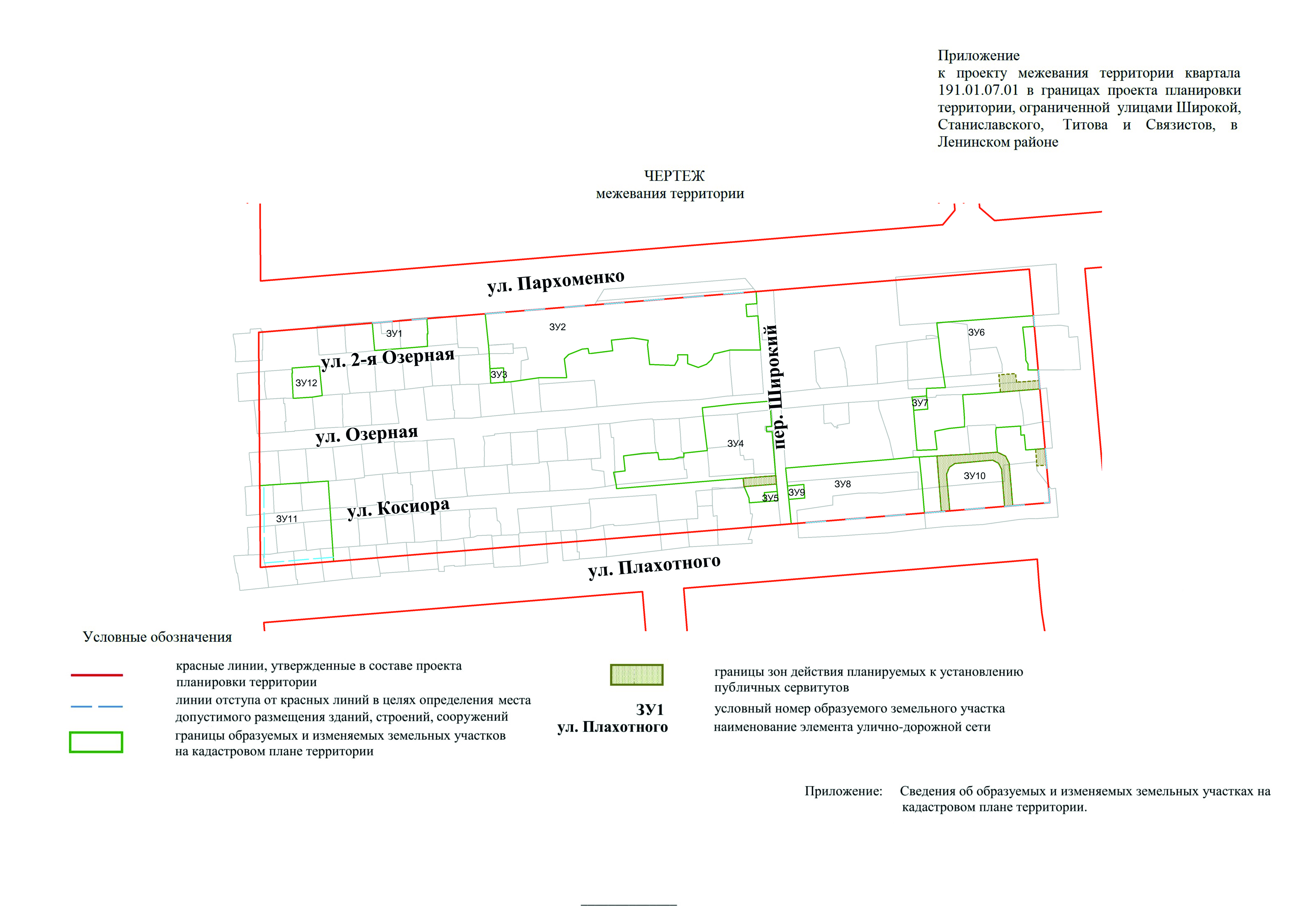 Приложениек чертежу межевания территории СВЕДЕНИЯоб образуемых и изменяемых земельных участках на кадастровом плане территории______________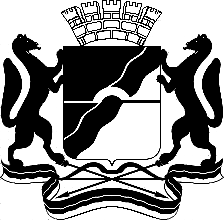 МЭРИЯ ГОРОДА НОВОСИБИРСКАПОСТАНОВЛЕНИЕОт  	  30.06.2017		№        3027	О проекте межевания территории квартала 191.01.07.01 в границах проекта планировки территории, ограниченной улицами Широкой, Станиславского, Титова и Связистов, в Ленинском районеМэр города НовосибирскаА. Е. ЛокотьУсловный номер земельного участка на чертежеУчетныйномер кадастрового кварталаВид разрешенногоиспользования образуемого земельного участка в соответствии с проектом планировки территорииПлощадьобразуемого и изменяемого земельного участка и его частей, гаАдресземельного участка12345ЗУ154:35:063195Коммунальное обслуживание0,0779Российская Федерация, Новосибирская область, город Новосибирск, ул. Пар-хоменко, (35)ЗУ254:35:064720;54:35:063200Многоэтажная жилая застройка (высотная застройка)0,8019Российская Федерация, Новосибирская область, город Новосибирск, ул. Пар-хоменко, 29ЗУ354:35:063200Коммунальное обслуживание0,0102Российская Федерация, Новосибирская область, город Новосибирск, ул. Пар-хоменко, (29а)ЗУ454:35:063205;54:35:063210Многоэтажная жилая застройка (высотная застройка)0,4309Российская Федерация, Новосибирская область, город Новосибирск, ул. Пла-хотного, 82/1ЗУ554:35:063210Коммунальное обслуживание0,0061Российская Федерация, Новосибирская область, город Новосибирск, ул. Пла-хотного, (82)ЗУ654:35:063202;54:35:063203Многоэтажная жилая застройка (высотная застройка)0,4485Российская Федерация, Новосибирская область, город Новосибирск, ул. Пар-хоменко, 21/1ЗУ754:35:063203Коммунальное обслуживание0,0100Российская Федерация, Новосибирская область, город Новосибирск, ул. Пар-хоменко, (21/1)ЗУ854:35:06320354:35:063204Многоэтажная жилая застройка (высотная застройка)0,3809Российская Федерация, Новосибирская область, город Новосибирск, ул. Пла-хотного, 80ЗУ954:35:063204Коммунальное обслуживание0,0115Российская Федерация, Новосибирская область, город Новосибирск, ул. Пла-хотного, (80)ЗУ1054:35:063204Многоэтажная жилая застройка (высотная застройка)0,3950Российская Федерация, Новосибирская область, город Новосибирск, ул. Пла-хотного, 78ЗУ1154:35:063205;54:35:063210Здравоохранение0,3004Российская Федерация, Новосибирская область, город Новосибирск, ул. Пла-хотного, 94ЗУ1254:35:063200Для индивидуального жилищного строительства0,0450Российская Федерация, Новосибирская область, город Новосибирск, ул. 2-я Озерная, 73Итого:Итого:Итого:2,9183